INSTITUTO DE EDUCACIÓN SUPERIOR N° 813 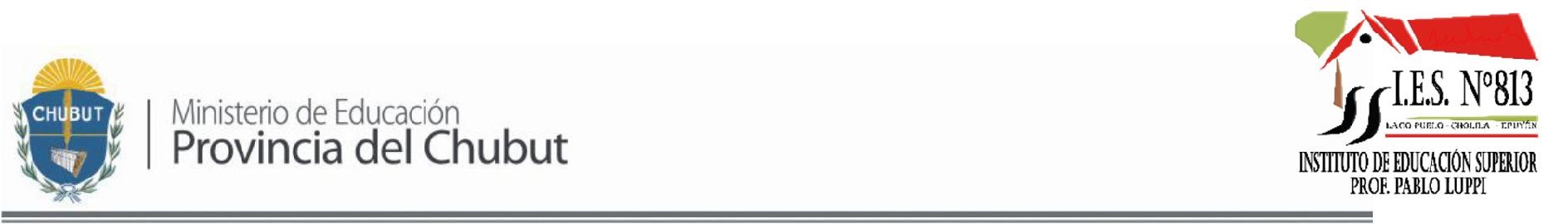 “PROFESOR PABLO LUPPI” Profesorado de Primaria – Anexo Epuyén – Res. 129/09 – 4to añoEDI: DIVERSIFICACION CURRICULAR Y ESTRATEGIAS DIDACTICASCantidad de horas: 5Segundo CuatrimestreEjes:  - Enfoque desde la mirada de la accesibilidad universal. - Planificación. - Estrategias didácticas. Perfil profesional:   Pareja Pedagógica (1 Profesor/a de Educación Especial y 1Profesor/a de Educación Primaria)